Приложение 1Скрин - шот «облака слов», использованного на бинарном уроке по английскому языку и дендрологии на тему “In the world of trees” («В мире деревьев»). Представленные в «облаке» латинские термины студенты должны перевести на английский язык. Для « облака» выбрана форма - дерево, что соответствует изучаемой теме.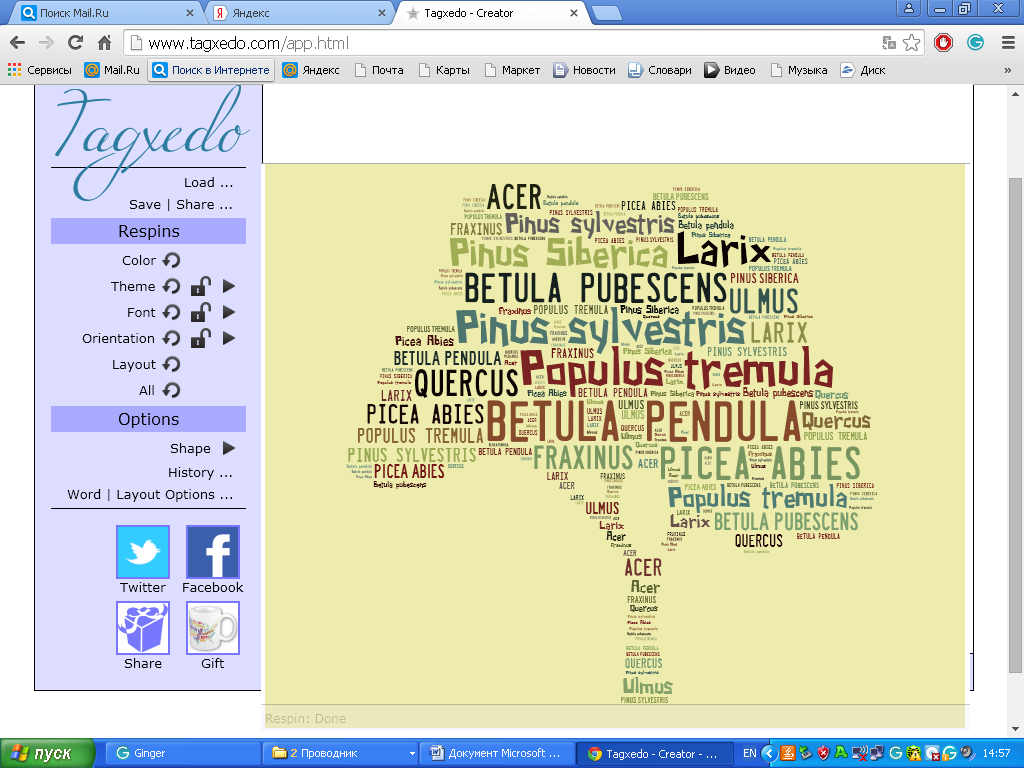 